Муниципальное общеобразовательное бюджетное учреждение средняя общеобразовательная школа № 88 г. СочиУчитель физики: Узунян Карен Альбертович11 классОбобщающий урок на тему: "Электромагнитная индукция"Цели: учебные – закрепить и обобщить знания, умения, навыки, формировать представление о процессе научного познания; познавательные – дальнейшее формирование умений объяснять физические явления, используя явление электромагнитной индукции и правило Ленца; развивающие – совершенствовать интеллектуальные способности и мыслительные умения учащихся, коммуникативные свойства речи; ознакомление с примером обобщения и систематизации изученного; формирование умения обобщать материал (по вопросам: электромагнитная индукция, правило Ленца, магнитный поток, закон электромагнитной индукции, вихревое электрическое поле, самоиндукция, энергия магнитного поля тока, электромагнитное поле); развитие кругозора школьников; воспитательные – формировать материалистическое мировоззрение учащихся и нравственные качества личности; показ использования явления электромагнитной индукции в науке и технике.Организационный момент (Задача: создание благоприятного психологического настроя).Подготовка к повторению и обобщению пройденного материала (Задача: организовать и целенаправить познавательную деятельность учащихся; приём обучения – беседа). Мотивация.В 1821 г. великий английский учёный записал в своём дневнике: “Превратить магнетизм в электричество”. Через 10 лет эта задача была им решена.Тема нашего урока – явление электромагнитной индукции. Формулировка цели урока.Электромагнитная индукция – это физическое явление. Существует единый подход к изучению физических явлений. Цель урока – закрепить и обобщить знания, умения, навыки по теме электромагнитная индукция. Актуализация опорных знаний учащихся (Задача: повторить и углубить знания, необходимые для повторения пройденного материала; приём обучения – эвристическая беседа; форма организации познавательной деятельности (ФОПД) – фронтальная; метод обучения - репродуктивный). Повторение основных понятий по теме (явление электромагнитной индукции, правило Ленца и т. д.).Повторение пройденного материала (Задача: повторить основные понятия и законы; ФОПД – самостоятельная работа в группе; методы обучения – исследовательский, индуктивный). Повторить основные требования по технике безопасности. Формирование групп по 2 – 3 человека, каждая из которых получает задание. Карточка № 1. Открытие электромагнитной индукции.Когда и кем было открыто явление электромагнитной индукции?В чём заключается явление электромагнитной индукции?Карточка № 2. Эксперимент.Опыт Фарадея (гальванометр, катушка, магнит).а) установка опыта; б) демонстрация опыта.При каком условии в замкнутом проводящем контуре возникает ток?Карточка № 3. Направление индукционного тока.Правило Ленца (формулировка).Как определяется направление индукционного тока? (Применение правила Ленца).Карточка № 4. Магнитный поток.Какая физическая величина характеризует магнитное поле в каждой точке пространства?Какая физическая величина характеризует распределение магнитное поля по поверхности, ограниченной замкнутым контуром? а) формула;  б) единицы измерения.Карточка № 5. Задача (применение правила Ленца).Определить направление индукционного тока в замкнутом контуре.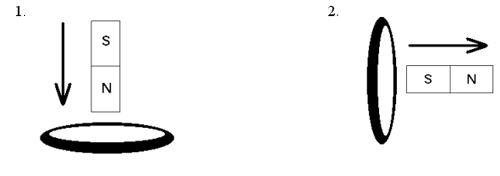 Карточка № 6. Закон электромагнитной индукции.Как формулируется закон электромагнитной индукции?а) математическая запись;  б) формулировка закона.Почему в законе электромагнитной индукции стоит знак “минус”?Карточка № 7. Задача (закон электромагнитной индукции).Круговой проволочный виток площадью 2·10-3 м2 находится в однородном магнитном поле, индукция которого равномерно изменяется на 0,1 Тл за 0,4 с. Плоскость витка перпендикулярна линиям индукции. Чему равна ЭДС, возникающая в витке?Карточка № 8. Вихревое электрическое поле.Сравните электростатическое и вихревое электрические поля и ответьте на следующие вопросы: что является источником каждого из этих полей? Как обнаруживаются поля? Чему равна работа перемещения заряда по замкнутой траектории в этих полях? Чем отличаются силовые линии этих полей?Карточка № 9. Возникновение ЭДС индукции.Какова природа сторонней силы, вызывающей появление индукционного тока в неподвижном проводнике?Какова природа сторонней силы вызывающей появление индукционного тока в движущемся проводнике (формула, величины входящие в формулу)?Карточка № 10. Самоиндукция.Что называют самоиндукцией? Объясните опыт.Что называют индуктивностью проводника? а) от чего зависит;  б) единицы измерения;  в) чему равна ЭДС самоиндукции (формула).Карточка № 11. Энергия магнитного поля тока.Почему для создания тока источник должен затратить энергию?Чему равна энергия электрического тока (формула, величины входящие в формулу, единицы измерения)?Карточка № 12. Электромагнитное поле.В результате каких процессов возникает переменное магнитное поле? / переменное электрическое?Перечислите свойства электромагнитного поля. Нужно:- выполнить опыт; - решить задачу; - ответить на вопросы; - подготовить сообщение для устного или письменного ответа (одного представителя группы). Время работы 5 – 6 мин. (учащиеся выполняют задания, учитель оказывает консультативную помощь). Отчёты групп (задачи: доказать связь электрических и магнитных полей, развивать речевую культуру отвечающих, умение обобщать материал и выделять главное, воспитывать нравственные качества личности, связанные с взаимоотношениями в классном коллективе; метод обучения - индуктивный; приём обучения – эвристическая беседа).Прослушать сообщения представителей групп и сделать выводы, которые оформляются учителем на доске. Обобщение пройденного материала (Задача: закрепить и обобщить знания, умения; метод обучения – репродуктивный; приём обучения – беседа).Обобщить выводы, сделанные группами и оформленные учителем на доске, а также повторить явление электромагнитной индукции по обобщённому плану изучения явления. Для повторения явления электромагнитной индукции мы использовали метод научного познания. Его основы заложил в средние века Г. Галилей. Схема метода такова:- накопление фактов;- построение теории;- опытное доказательство гипотезы;- практическое применение теории.Метод научного познания позволяет объективно отражать действительность не только в физике, но и в других областях науки.На дом: краткие итоги главы 1, составить конспект по теме, используя обобщённый план изучения явления.